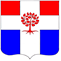 Администрациямуниципального образования Плодовское сельское поселениемуниципального образования Приозерский муниципальный районЛенинградской областиП О С Т А Н О В Л Е Н И Еот  26  декабря  2022 года                                      №308Об установлении размера платы за жилое помещение  для нанимателей жилых помещений, занимаемых по договорам социального найма или договорам найма жилого помещения муниципального жилищного фонда и для собственников жилых  помещений в многоквартирном доме, не принявших решение об установлении размера платы за содержание жилого помещения, по  муниципальному образованию  Плодовское сельское поселениеВ соответствии с Федеральным законом от 06.10.2003г. № 131-ФЗ «Об общих принципах организации местного самоуправления в Российской Федерации», в соответствии с "Жилищным кодексом Российской Федерации" от 29.12.2004 N 188-ФЗ (ред. от 07.10.2022) ст.156 п.3 «Размер платы за коммунальные услуги», Уставом муниципального образования Плодовское сельское поселение, администрация муниципального образования Плодовское сельское поселение ПОСТАНОВЛЯЕТ:1.Установить размер платы за жилое помещение  для нанимателей жилых помещений, занимаемых по договорам социального найма или договорам найма жилого помещения муниципального жилищного фонда и для собственников жилых  помещений в многоквартирном доме, не принявших решение об установлении размера платы за содержание жилого помещения, по  муниципальному образованию  Плодовское сельское поселение (Приложение).2.Настоящее постановление опубликовать на официальном сайте администрации муниципального образования Плодовское сельское поселение в сети Интернет и в СМИ.3. Настоящее постановление вступает в силу с момента опубликования и применяется к правоотношениям, возникшим с 01 января 2023 года4.Контроль за исполнением настоящего постановления оставляю за собой.Глава администрации                                                                                                    А. А. МихеевИсполн.: Шаров С.Н. те.л. 8(813)79 96-309Разослано: дело-2, Исполн.: Шаров С.Н. те.л. 8(813)79  96-142 Разослано: дело-2, ЕИРЦ-1, УО ООО «ВЕРИС»-1.